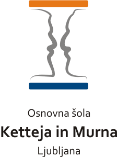 Ljubljana, 6. 5. 2024O B V E S T I L O NPZ IN ORGANIZACIJA POUKAV torek, 7. 5., v četrtek, 9. 5. in v ponedeljek, 13. 5. bo potekalo nacionalno preverjanje znanja (v nadaljevanju NPZ) za učence  9. razreda. NPZ je obvezen za vse učence 6. in 9. razreda. Vrednotenje preizkusov bo potekalo v elektronski obliki. Za učence je zelo pomembno, da shranijo kodo za vstop do rezultatov preizkusov, ki jo bodo dobili prvi dan NPZ-ja. Učenci 6. in 9. razredaV dnevih NPZ-ja bodo učenci  9. razreda prišli v šolo ob 8.10.  Učenci bodo z nadzornimi učitelji odšli v določene učilnice. Učenci se po šoli ne sprehajajo. Čevlje in ostalo garderobo bodo spotoma odložili v omarice.Vsi predmeti se pišejo 60 minut. Učencem s prilagoditvami (DSP) pripada podaljšan čas pisanja.TOREK, 7. 5. 2024 – SLOVENŠČINA ( 9. razred)ČETRTEK, 9. 5. 2024 – MATEMATIKA ( 9. razred)PONEDELJEK, 13. 5. 2024 – ANGLEŠČINA (6. razred) oz. ZGODOVINA (9. razred) Organizacija po NPZ Malica bo potekala kot običajno.Učenci 7. in 8. razreda pridejo v šolo ob 9.40. Učenci bodo oziroma so že obveščeni o dejavnostih po NPZ. Učitelji jim bodo natančne informacije dali tudi na ponedeljkovi razredni uri.Razredna stopnja (od 1. do 5. razreda)Učenci razredne stopnje naj 7., 9. in 13. maja pridejo v šolo najkasneje do 8.20. Pouk bo potekal v učilnici do malice. Na hodniku bo tišina.Vsi skupaj bomo poskrbeli, da bodo naši šestošolci in devetošolci lahko zbrano in mirno opravili preverjanje znanja.Srečno vsem!						Učitelji in vodstvo OŠ Ketteja in Murna.